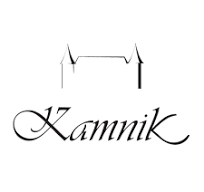 Автентично македонска, винаријата Камник е израз на величенственоста на древниот
македонски дух, традиции и тло, и тоа преку еден навистина современ вински стил.Биди и ти дел од нашиот тим! ....Визиите и целите на нашиот тим се фокусирани кон зачувувањето на историските
и традиционални вредности преку нивно прилагодувње кон потребите на денешниот префинет пазар на вино, истовремено истражувајќи ги можностите кои ни ги нудат напредните технолошки апликации.Работник во Оддел Винарство- ВинарГлавни одговорности и работни задачи : Одржување на хигиената на винарската опрема, машини и простор за работа (санитација и стерилизација на опремата и садовите за грозје и вино)Извршување на активности и работните задачи во фазата на примарното производство на вино согласно винарската практикаУчество во прием и преработка на грозјеПолнење и празнење на бурињаПреточување, филтрирање и флаширање на виноПотребни квалификации:CCC степен на образование (предност е образование во областа на земјоделски науки и винарство)Пожелно е предходно работно искуство на позиција винар минимум 1 годинаОсновно техничко познавање на работа со опрема за производство на виноПредност за искуство на работа со виљушкарВозачка дозвола Б категоријаПотребни способности и вештини:Совесност и одговорност за извршување на работните задачиДобро организирана, точна, флексибилна личност која одлично фукционирала во брзо и динамично опкружување.Основно познавање на работа со компјутерКомпанијата за своите вработени нуди (Услови за работа и бенефиции) : Работа во една од најпрестижните винарии во државатаДоговор на неопределено времеОбезбеден оброк и пијалоциКонкурентска плата во зависност од работното искуството. Моќност за усовршување и напредок – обуки за личен и кариерен развојЗошто ДА  се придружите во тимот на винарија Камник   ?Работата во производството на вино може да биде наградна од неколку причини. Можеби ќе ве привлече индустријата поради страста за вино, интересот за лозарството, шансата да придонесете за вековната традиција или можноста да работите на динамично и еволуирачко поле. Дополнително, улогите во производството на вино можат да понудат уникатен спој на наука, уметност и земјоделски практики.Ве охрабруваме да се пријавите на овој огласЗаинтересираните кандидати кои ги исполнуваат наведените услови, потребно е да испратат кратка биографија на македонски јазик со последна фотографија на contact@chateaukamnik.com и/или vrabotuvanje@kamnik.mkЗа повеќе информации јавете се на тел. 02/ 2523-523 секој работен ден од 8:30 до 16:00 часот.